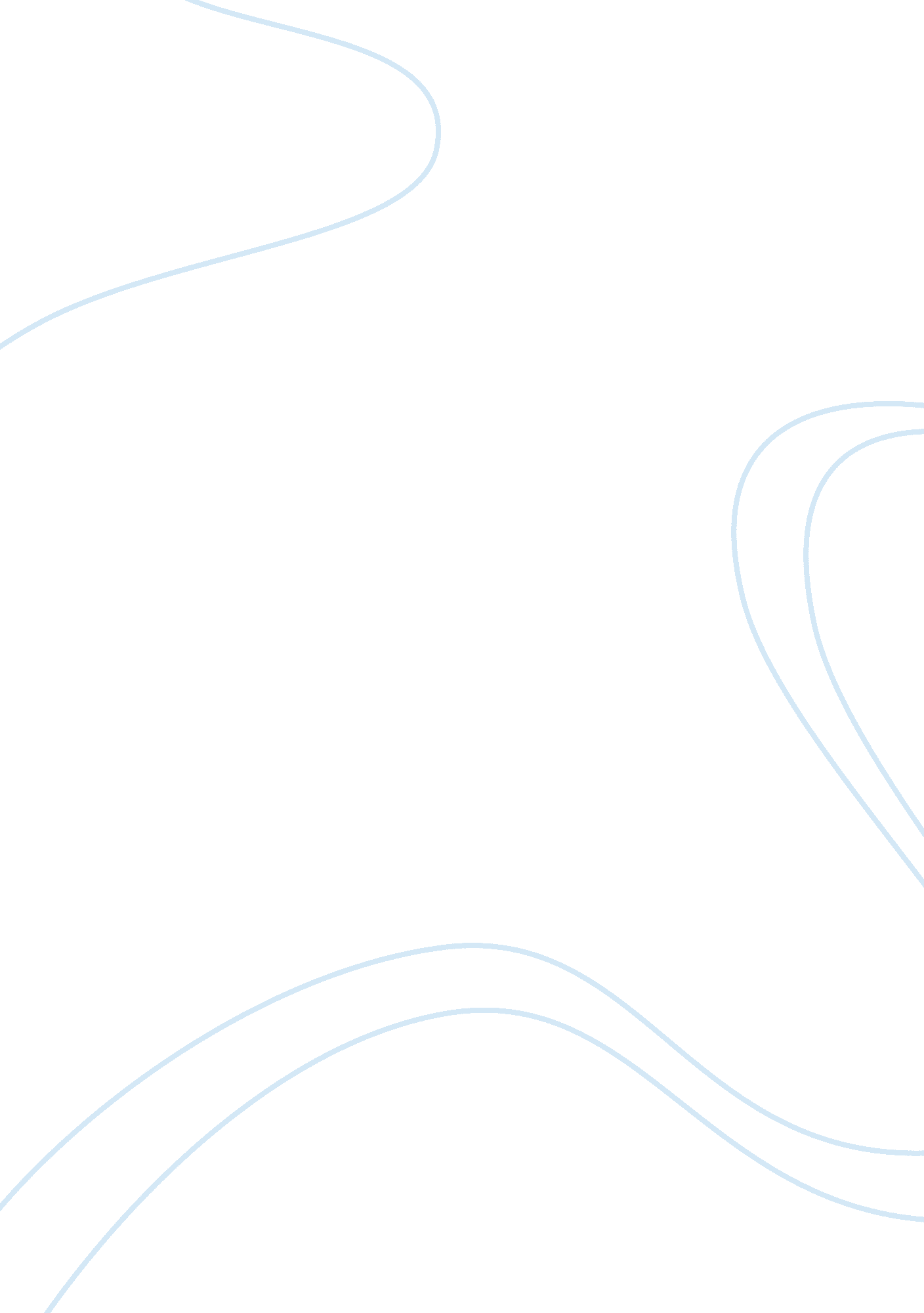 History – martin luther kingSociology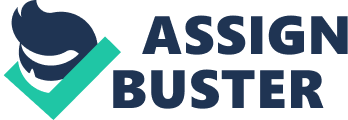 Martin Luther King's Jr. was a man of great ambition. He had a dream of grantingcivil rightsto colored people; eliminatingpovertyand war; and doing this all non-violently. King's utter passion significantly helped him achieve his dream. On the journey to reaching his goal, and after King accomplished many of the heroic archetypes. Therefore, one can consider Martin Luther King Jr. an archetypal hero. Segregation is the separation of humans into racial groups in daily life. Which then between the 1950s and 1960s black Americans had their time of suffering. In which the white people believed that separating white people from black people would change a lot of things. Racial tensions had escalated and demonstrations swelled for voting rights and school integration. In 1955 Martin Luther King became the leader in the Montgomery bus. The Community chose King to lead the boycott because the young minister was new to Montgomery and the city fathers had not had time to intimidate him. The protesters did a march down miles of roads for their intended to oppose the city's policy of racial segregation on its public transit system. Fighting for what they think is right taken them about 381 days; they fought hard until they get what they started. The Montgomery bus boycott became very violent, so they fought very hard in the court. On November the 13th, after a year of blood, sweat and tears gone. The U. S Supreme Court ruled in favour, of the blacks and segregated buses were declared unconstitutional. The Montgomery bus Boycott was finally over. The boycott was a success because they all protested until everyone had enough. They never gave up on what they fought was right. Most important was when the Negros had enough and they wanted their rights back. As they protested and done other things they had many supports. The problem of this was the civil rights movement in the United States; it was a long primarily nonviolent struggle to bring full civil rights andequalityunder the law to all Americans. The movement has had a lasting impact on the United Sates Society. The Negros wanted to fight for their rights back because in many cities and towns, African-Americans were not allowed to share a taxi with whites or enter a building through the same entrance, and they thought well that is one selfish thing. They wanted the whites to accept them and be treated equally, by not their skin colour but the way that God created them. They thought that everyone is the same in different kind of way, “ We all are human beings and all have something in common”. The Negros done lots of Protest and finally, that’s when Martin Luther King stood out and said what he thought was right for the world but mostly United State. King toured the country making speeches and urging more and more people to get involved in the civil rights movement . And as a result they finally got what they called rights. In 1964 the Civil Rights Act was passed because of Pressure by the civil rights movement. It was passed by Lyndon B. Johnson. He said that “ Every American citizen must have an equal right to vote. ” The Civil Rights Act was passed away because of the votes they got were unspeakable. Seventy Percent said that it should be passed way and the thirsty percent said that it shouldn’t. As the vote was taken in and final, they could not do anything about it and it was officially passed. It meant so much to the black people because now the Freedom Riders and the black and white people would travel around in buses to test if the new law would work. And that now they can make a difference! Then in 1965 the voting rights act was passed as well because of the civil rights movement. The Voting Rights Act was passed by Lyndon B. Johnson as well. The Voting Rights Act of 1965 was a landmark piece of national legislation in the United States that outlawed discriminatory voting practices that had been responsible for the widespread disenfranchisement of African Americans in the U. S. When Johnson agreed to sign the paper the black people knew that they were closer each day to success. It meant a lot them this because it was a day to remember that they are finally gettingrespectfrom the whites. But as everything was going well, there were still failures for the Civil Rights Movement too. The Civil Rights Movement had many failures as do all social movements. But its strengths outweighed the mistakes it made and its legacy as a whole is a positive one. Businesses owned by people of colour are still denied equal access to markets, financing, and capital. Centuries of economic deprivation, and the problems stemming from it, remain largely un- addressed. But it still was alright because Movement was still a success. In Conclusion, the changes that were made in the civil rights movement has really helped America and leaded them to a place where they can find peace. And for the Civil rights Groups, there is so much that people have to say and so much that we still need to learn from you. They were very successful because they were the freedom fighter and they were the ones who believed and never gave up. 